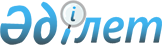 "2021–2023 жылдарға арналған аудандық бюджет туралы" Байзақ аудандық мәслихатының 2020 жылғы 23 желтоқсандағы № 77-3 шешіміне өзгерістер енгізу туралыЖамбыл облысы Байзақ аудандық мәслихатының 2021 жылғы 15 сәуірдегі № 5-2 шешімі. Жамбыл облысының Әділет департаментінде 2021 жылғы 21 сәуірде № 4946 болып тіркелді
      Қазақстан Республикасының 2008 жылғы 4 желтоқсандағы Бюджет кодексінің 109 бабына және "Қазақстан Республикасындағы жергілікті мемлекеттік басқару және өзін – өзі басқару туралы" Қазақстан Республикасының 2001 жылғы 23 қаңтардағы Заңының 6 бабына сәйкес аудандық мәслихат ШЕШІМ ҚАБЫЛДАДЫ:
      1. "2021 – 2023 жылдарға арналған аудандық бюджет туралы" Байзақ аудандық мәслихатының 2020 жылғы 23 желтоқсандағы № 77-3 шешіміне (Нормативтік құқықтық актілерде мемлекеттік тіркеу тізілімінде № 4869 болып тіркелген, 2020 жылғы 30 желтоқсанда Қазақстан Республикасы нормативтік құқықтық актілерінің электрондық түрдегі эталондық бақылау банкінде жарияланған) келесідей өзгерістер енгізілсін:
      1 тармақта:
      1) тармақшада:
      "19 251 046" сандары "19 245 713" сандарымен ауыстырылсын;
      "17 471 608" сандары "17 466 275" сандарымен ауыстырылсын;
      2) тармақшада:
      "19 251 046" сандары "22 014 747" сандарымен ауыстырылсын;
      5) тармақшада:
      "-49 215" сандары "-83 739" сандарымен ауыстырылсын;
      6) тармақшада:
      "49 215" сандары "83 739" сандарымен ауыстырылсын.
      Аталған шешімнің 1 қосымшасы осы шешімнің 1 қосымшасына сәйкес жаңа редакцияда мазмұндалсын.
      2. Осы шешімнің орындалуын бақылау Байзақ аудандық мәслихатының аумақты экономикалық дамыту, қаржы, бюджет, әкімшілік аумақтық құрылым, адам құқығын қорғау мәселелері және жер учаскелерін сатып алу туралы шарттар жобаларын қарау жөніндегі тұрақты комиссиясына жүктелсін.
      3. Осы шешім әділет органдарында мемлекеттік тіркеуден өткен күннен бастап күшіне енеді және 2021 жылдың 1 қаңтарынан қолданысқа енгізіледі. 2021 жылға арналған аудандық бюджет
					© 2012. Қазақстан Республикасы Әділет министрлігінің «Қазақстан Республикасының Заңнама және құқықтық ақпарат институты» ШЖҚ РМК
				
      Байзақ аудандық мәслихат 

      сессиясының төрағасы 

А. Айтбеков

      Байзақ аудандық 

      мәслихат хатшысы 

Б. Акбаев
Байзақ аудандық мәслихатының
2021 жылғы 15 сәуірдегі
№ 5-2 шешіміне қосымша
Санаты
Санаты
Санаты
Санаты
Сомасы, мың теңге 
Сыныбы
Сыныбы
Сыныбы
Сомасы, мың теңге 
Кіші сыныбы
Кіші сыныбы
Сомасы, мың теңге 
Атауы
Сомасы, мың теңге 
1. Кірістер
19245713
1
Салықтық түсімдер
1742490
01
Табыс салығы
544050
1
Корпоративтік табыс салығы
40000
2
Жеке табыс салығы
504050
03
Әлеуметтiк салық
420000
1
Әлеуметтік салық
420000
04
Меншiкке салынатын салықтар
742861
1
Мүлiкке салынатын салықтар
716000
3
Жер салығы
1123
4
Көлiк құралдарына салынатын салық 
25538
5
Бірыңғай жер салығы
200
05
Тауарларға, жұмыстарға және қызметтерге салынатын iшкi салықтар
24049
2
Акциздер
14700
3
Табиғи және басқа да ресурстарды пайдаланғаны үшiн түсетiн түсiмдер
2150
4
Кәсiпкерлiк және кәсiби қызметтi жүргiзгенi үшiн алынатын алымдар
7190
5
Ойын бизнесіне салық
9
07
Басқа да салықтар
30
1
Басқа да салықтар
30
08
Заңдық маңызы бар әрекеттерді жасағаны және (немесе) оған уәкілеттігі бар мемлекеттік органдар немесе лауазымды адамдар құжаттар бергені үшін алынатын міндетті төлемдер
11500
1
Мемлекеттік баж
11500
2
Салықтық емес түсiмдер
8398
01
Мемлекеттік меншіктен түсетін кірістер
1778
1
Мемлекеттік кәсіпорындардың таза кірісі бөлігінің түсімдері
60
4
Мемлекет меншігінде тұрған, заңды тұлғалардағы қатысу үлесіне кірістер
48
5
Мемлекет меншігіндегі мүлікті жалға беруден түсетін кірістер
1625
7
Мемлекеттік бюджеттен берілген кредиттер бойынша сыйақылар
15
9
Мемлекет меншігінен түсетін басқа да кірістер 
30
03
Мемлекеттік бюджеттен қаржыландырылатын мемлекеттік мекемелер ұйымдастыратын мемлекеттік сатып алуды өткізуден түсетін ақша түсімдері 
50
1
Мемлекеттік бюджеттен қаржыландырылатын мемлекеттік мекемелер ұйымдастыратын мемлекеттік сатып алуды өткізуден түсетін ақша түсімдері 
50
04
Мемлекеттік бюджеттен қаржыландырылатын, сондай-ақ Қазақстан Республикасы Ұлттық Банкінің бюджетінен (шығыстар сметасынан) қамтылатын және қаржыландырылатын мемлекеттік мекемелер салатын айыппұлдар, өсімпұлдар, санкциялар, өндіріп алулар
770
1
Мұнай секторы ұйымдарынан және Жәбірленушілерге өтемақы қорына түсетін түсімдерді қоспағанда, мемлекеттік бюджеттен қаржыландырылатын, сондай-ақ Қазақстан Республикасы Ұлттық Банкінің бюджетінен (шығыстар сметасынан) қамтылатын және қаржыландырылатын мемлекеттік мекемелер салатын айыппұлдар, өсімпұлдар, санкциялар, өндіріп алулар
770
06
Басқа да салықтық емес түсiмдер
5800
1
Басқа да салықтық емес түсiмдер
5800
3
Негізгі капиталды сатудан түсетін түсімдер
28550
01
Мемлекеттік мекемелерге бекітілген мемлекеттік мүлікті сату
3000
1
Мемлекеттік мекемелерге бекітілген мемлекеттік мүлікті сату
3000
03
Жердi және материалдық емес активтердi сату
25550
1
Жерді сату
25000
2
Материалдық емес активтерді сату 
550
4
Трансферттердің түсімдері
17466275
01
Төмен тұрған мемлекеттiк басқару органдарынан трансферттер 
2
3
Аудандық маңызы бар қалалардың, ауылдардың, кенттердің, аулдық округтардың бюджеттерінен трансферттер
2
02
Мемлекеттiк басқарудың жоғары тұрған органдарынан түсетiн трансферттер
17466273
2
Облыстық бюджеттен түсетiн трансферттер
17466273
Функционалдық топ
Функционалдық топ
Функционалдық топ
Функционалдық топ
Сомасы, мың теңге
Бюджеттік бағдарламалардың әкімшісі
Бюджеттік бағдарламалардың әкімшісі
Бюджеттік бағдарламалардың әкімшісі
Сомасы, мың теңге
Бағдарлама
Бағдарлама
Сомасы, мың теңге
Атауы
Сомасы, мың теңге
2. Шығыстар
22014747
01 
Жалпы сипаттағы мемлекеттiк қызметтер 
476347
112
Аудан (облыстық маңызы бар қала) мәслихатының аппараты
31898
001
Аудан (облыстық маңызы бар қала) мәслихатының қызметін қамтамасыз ету жөніндегі қызметтер
30868
003
Мемлекеттік органның күрделі шығыстары
1030
122
Аудан (облыстық маңызы бар қала) әкімінің аппараты
135614
001
Аудан (облыстық маңызы бар қала) әкімінің қызметін қамтамасыз ету жөніндегі қызметтер
123717
003
Мемлекеттік органның күрделі шығыстары
8314
113
Төменгі тұрған бюджеттерге берілетін нысаналы ағымдағы трансферттер
3583
452
Ауданның (облыстық маңызы бар қаланың) қаржы бөлімі
68403
001
Ауданның (облыстық маңызы бар қаланың) бюджетін орындау және коммуналдық меншігін басқару саласындағы мемлекеттік саясатты іске асыру жөніндегі қызметтер
34909
003
Салық салу мақсатында мүлікті бағалауды жүргізу
2002
010
Жекешелендіру, коммуналдық меншікті басқару, жекешелендіруден кейінгі қызмет және осыған байланысты дауларды реттеу
750
018
Мемлекеттік органның күрделі шығыстары
370
113
Төменгі тұрған бюджеттерге берілетін нысаналы ағымдағы трансферттер
30372
453
Ауданның (облыстық маңызы бар қаланың) экономика және бюджеттік жоспарлау бөлімі
23487
001
Экономикалық саясатты, мемлекеттік жоспарлау жүйесін қалыптастыру және дамыту саласындағы мемлекеттік саясатты іске асыру жөніндегі қызметтер
22880
004
Мемлекеттік органның күрделі шығыстары
607
458
Ауданның (облыстық маңызы бар қаланың) тұрғын үй-коммуналдық шаруашылығы, жолаушылар көлігі және автомобиль жолдары бөлімі
201828
001
Жергілікті деңгейде тұрғын үй-коммуналдық шаруашылығы, жолаушылар көлігі және автомобиль жолдары саласындағы мемлекеттік саясатты іске асыру жөніндегі қызметтер
27634
013
Мемлекеттік органның күрделі шығыстары
134
113
Төменгі тұрған бюджеттерге берілетін нысаналы ағымдағы трансферттер
174060
466
Ауданның (облыстық маңызы бар қаланың) сәулет, қала құрылысы және құрылыс бөлімі
200
040
Мемлекеттік органдардың объектілерін дамыту
200
493
Ауданның (облыстық маңызы бар қаланың) кәсіпкерлік, өнеркәсіп және туризм бөлімі
14917
001
Жергілікті деңгейде кәсіпкерлікті және өнеркәсіпті дамыту саласындағы мемлекеттік саясатты іске асыру жөніндегі қызметтер
14917
02 
Қорғаныс
16614
122
Аудан (облыстық маңызы бар қала) әкімінің аппараты
16614
005
Жалпыға бірдей әскери міндетті атқару шеңберіндегі іс-шаралар
4721
007
Аудандық (қалалық) ауқымдағы дала өрттерінің, сондай-ақ мемлекеттік өртке қарсы қызмет органдары құрылмаған елдi мекендерде өрттердің алдын алу және оларды сөндіру жөніндегі іс-шаралар
11893
03
Қоғамдық тәртіп, қауіпсіздік, құқықтық, сот, қылмыстық-атқару қызметі
85921
466
Ауданның (облыстық маңызы бар қаланың) сәулет, қала құрылысы және құрылыс бөлімі
71659
066
Қоғамдық тәртіп пен қауіпсіздік объектілерін салу
71659
458
Ауданның (облыстық маңызы бар қаланың) тұрғын үй-коммуналдық шаруашылығы, жолаушылар көлігі және автомобиль жолдары бөлімі
14262
021
Елдi мекендерде жол қозғалысы қауiпсiздiгін қамтамасыз ету
14262
06 
Әлеуметтiк көмек және әлеуметтiк қамсыздандыру
2787735
451
Ауданның (облыстық маңызы бар қаланың) жұмыспен қамту және әлеуметтік бағдарламалар бөлімі
2787735
005
Мемлекеттік атаулы әлеуметтік көмек 
955568
002
Жұмыспен қамту бағдарламасы
1310846
004
Ауылдық жерлерде тұратын денсаулық сақтау, білім беру, әлеуметтік қамтамасыз ету, мәдениет, спорт және ветеринар мамандарына отын сатып алуға Қазақстан Республикасының заңнамасына сәйкес әлеуметтік көмек көрсету
40254
006
Тұрғын үйге көмек көрсету
4500
007
Жергілікті өкілетті органдардың шешімі бойынша мұқтаж азаматтардың жекелеген топтарына әлеуметтік көмек
78952
010
Үйден тәрбиеленіп оқытылатын мүгедек балаларды материалдық қамтамасыз ету
7351
014
Мұқтаж азаматтарға үйде әлеуметтiк көмек көрсету
51042
017
Оңалтудың жеке бағдарламасына сәйкес мұқтаж мүгедектердi мiндеттi гигиеналық құралдармен қамтамасыз ету, қозғалуға қиындығы бар бірінші топтағы мүгедектерге жеке көмекшінің және есту бойынша мүгедектерге қолмен көрсететiн тіл маманының қызметтерін ұсыну
53356
023
Жұмыспен қамту орталықтарының қызметін қамтамасыз ету
67218
001
Жергілікті деңгейде халық үшін әлеуметтік бағдарламаларды жұмыспен қамтуды қамтамасыз етуді іске асыру саласындағы мемлекеттік саясатты іске асыру жөніндегі қызметтер
35280
011
Жәрдемақыларды және басқа да әлеуметтік төлемдерді есептеу, төлеу мен жеткізу бойынша қызметтерге ақы төлеу
21000
021
Мемлекеттік органның күрделі шығыстары
720
041
Әлеуметтік қамтамасыз ету объектілерін салу және реконструкциялау
2050
050
Қазақстан Республикасында мүгедектердің құқықтарын қамтамасыз етуге және өмір сүру сапасын жақсарту
44071
054
Үкіметтік емес ұйымдарда мемлекеттік әлеуметтік тапсырысты орналастыру
101950
113
Төменгі тұрған бюджеттерге берілетін нысаналы ағымдағы трансферттер
13577
07 
Тұрғын үй-коммуналдық шаруашылық
5184093
463
Ауданның (облыстық маңызы бар қаланың) жер қатынастары бөлімі
8543
016
Мемлекет мұқтажы үшін жер учаскелерін алу
8543
466
Ауданның (облыстық маңызы бар қаланың) сәулет, қала құрылысы және құрылыс бөлімі
2681691
003
Коммуналдық тұрғын үй қорының тұрғын үйін жобалау және (немесе) салу, реконструкциялау
2537180
004
Инженерлік-коммуникациялық инфрақұрылымды жобалау, дамыту және (немесе) жайластыру
144511
458
Ауданның (облыстық маңызы бар қаланың) тұрғын үй-коммуналдық шаруашылығы, жолаушылар көлігі және автомобиль жолдары бөлімі
2493859
058
Елді мекендердегі сумен жабдықтау және су бұру жүйелерін дамыту
2490959
016
Елдi мекендердiң санитариясын қамтамасыз ету
500
018
Елдi мекендердi абаттандыру және көгалдандыру
2400
08 
Мәдениет, спорт, туризм және ақпараттық кеңістiк
665221
455
Ауданның (облыстық маңызы бар қаланың) мәдениет және тілдерді дамыту бөлімі
228223
003
Мәдени-демалыс жұмысын қолдау
205291
009
Тарихи-мәдени мұра ескерткіштерін сақтауды және оларға қол жетімділікті қамтамасыз ету
22932
466
Ауданның (облыстық маңызы бар қаланың) сәулет, қала құрылысы және құрылыс бөлімі
137089
011
Мәдениет объектілерін дамыту
137089
465
Ауданның (облыстық маңызы бар қаланың) дене шынықтыру және спорт бөлімі
92188
001
Жергілікті деңгейде дене шынықтыру және спорт саласындағы мемлекеттік саясатты іске асыру жөніндегі қызметтер
15038
005
Ұлттық және бұқаралық спорт түрлерін дамыту
41096
006
Аудандық (облыстық маңызы бар қалалық) деңгейде спорттық жарыстар өткiзу
4000
007
Әртүрлi спорт түрлерi бойынша аудан (облыстық маңызы бар қала) құрама командаларының мүшелерiн дайындау және олардың облыстық спорт жарыстарына қатысуы
4026
032
Ведомстволық бағыныстағы мемлекеттік мекемелерінің және ұйымдарының күрделі шығыстары
335
113
Төменгі тұрған бюджеттерге берілетін нысаналы ағымдағы трансферттер
27693
466
Ауданның (облыстық маңызы бар қаланың) сәулет, қала құрылысы және құрылыс бөлімі
100
008
Cпорт объектілерін дамыту
100
455
Ауданның (облыстық маңызы бар қаланың) мәдениет және тілдерді дамыту бөлімі
94553
006
Аудандық (қалалық) кiтапханалардың жұмыс iстеуi
94064
007
Мемлекеттiк тiлдi және Қазақстан халқының басқа да тiлдерін дамыту
489
456
Ауданның (облыстық маңызы бар қаланың) ішкі саясат бөлімі
25500
002
Мемлекеттік ақпараттық саясат жүргізу жөніндегі қызметтер
25500
455
Ауданның (облыстық маңызы бар қаланың) мәдениет және тілдерді дамыту бөлімі
12828
001
Жергілікті деңгейде тілдерді және мәдениетті дамыту саласындағы мемлекеттік саясатты іске асыру жөніндегі қызметтер
12100
032
Ведомстволық бағыныстағы мемлекеттік мекемелерінің және ұйымдарының күрделі шығыстары
728
456
Ауданның (облыстық маңызы бар қаланың) ішкі саясат бөлімі
74740
001
Жергілікті деңгейде ақпарат, мемлекеттілікті нығайту және азаматтардың әлеуметтік сенімділігін қалыптастыру саласында мемлекеттік саясатты іске асыру жөніндегі қызметтер
21072
003
Жастар саясаты саласында іс-шараларды іске асыру
50693
032
Ведомстволық бағыныстағы мемлекеттік мекемелерінің және ұйымдарының күрделі шығыстары
2975
09
Отын-энергетика кешенi және жер қойнауын пайдалану
1600
458
Ауданның (облыстық маңызы бар қаланың) тұрғын үй-коммуналдық шаруашылығы, жолаушылар көлігі және автомобиль жолдары бөлімі
1600
036
Газ тасымалдау жүйесін дамыту
1600
10
Ауыл, су, орман, балық шаруашылығы, ерекше қорғалатын табиғи аумақтар, қоршаған ортаны және жануарлар дүниесін қорғау, жер қатынастары
76864
462
Ауданның (облыстық маңызы бар қаланың) ауыл шаруашылығы бөлімі
27280
001
Жергілікте деңгейде ауыл шаруашылығы саласындағы мемлекеттік саясатты іске асыру жөніндегі қызметтер
27280
466
Ауданның (облыстық маңызы бар қаланың) сәулет, қала құрылысы және құрылыс бөлімі
5119
010
Ауыл шаруашылығы объектілерін дамыту
5119
463
Ауданның (облыстық маңызы бар қаланың) жер қатынастары бөлімі
32686
001
Аудан (облыстық маңызы бар қала) аумағында жер қатынастарын реттеу саласындағы мемлекеттік саясатты іске асыру жөніндегі қызметтер
21087
006
Аудандардың, облыстық маңызы бар, аудандық маңызы бар қалалардың, кенттердiң, ауылдардың, ауылдық округтердiң шекарасын белгiлеу кезiнде жүргiзiлетiн жерге орналастыру
1403
007
Мемлекеттік органның күрделі шығыстары
77
113
Төменгі тұрған бюджеттерге берілетін нысаналы ағымдағы трансферттер
10119
453
Ауданның (облыстық маңызы бар қаланың) экономика және бюджеттік жоспарлау бөлімі
11779
099
Мамандарға әлеуметтік қолдау көрсету жөніндегі шараларды іске асыру
11779
11 
Өнеркәсіп, сәулет, қала құрылысы және құрылыс қызметі
36241
466
Ауданның (облыстық маңызы бар қаланың) сәулет, қала құрылысы және құрылыс бөлімі
36241
001
Құрылыс, облыс қалаларының, аудандарының және елді мекендерінің сәулеттік бейнесін жақсарту саласындағы мемлекеттік саясатты іске асыру және ауданның (облыстық маңызы бар қаланың) аумағын оңтайла және тиімді қала құрылыстық игеруді қамтамасыз ету жөніндегі қызметтер
22803
013
Аудан аумағында қала құрылысын дамытудың кешенді схемаларын, аудандық (облыстық) маңызы бар қалалардың, кенттердің және өзге де ауылдық елді мекендердің бас жоспарларын әзірлеу
13438
12 
Көлiк және коммуникация
58075
458
Ауданның (облыстық маңызы бар қаланың) тұрғын үй-коммуналдық шаруашылығы, жолаушылар көлігі және автомобиль жолдары бөлімі
58075
023
Автомобиль жолдарының жұмыс істеуін қамтамасыз ету
27285
045
Аудандық маңызы бар автомобиль жолдарын және елді-мекендердің көшелерін күрделі және орташа жөндеу
28790
037
Әлеуметтік маңызы бар қалалық (ауылдық), қала маңындағы және ауданішілік қатынастар бойынша жолаушылар тасымалдарын субсидиялау
2000
13 
Басқалар
633576
452
Ауданның (облыстық маңызы бар қаланың) қаржы бөлімі
20000
012
Ауданның (облыстық маңызы бар қаланың) жергілікті атқарушы органының резерві 
20000
466
Ауданның (облыстық маңызы бар қаланың) сәулет, қала құрылысы және құрылыс бөлімі
613576
079
"Ауыл-Ел бесігі" жобасы шеңберінде ауылдық елді мекендердегі әлеуметтік және инженерлік инфрақұрылымдарды дамыту
613576
15 
Трансферттер
11992460
452
Ауданның (облыстық маңызы бар қаланың) қаржы бөлімі
11992460
006
Пайдаланылмаған (толық пайдаланылмаған) нысаналы трансферттерді қайтару
580
024
Заңнаманы өзгертуге байланысты жоғары тұрған бюджеттің шығындарын өтеуге төменгі тұрған бюджеттен ағымдағы нысаналы трансферттер
11560214
038
Субвенциялар
431666
3. Таза бюджеттік кредит беру
49215
Бюджеттік кредиттер
70008
10
Ауыл, су, орман, балық шаруашылығы, ерекше қорғалатын табиғи аумақтар, қоршаған ортаны және жануарлар дүниесін қорғау, жер қатынастары
70008
453
Ауданның (облыстық маңызы бар қаланың) экономика және бюджеттік жоспарлау бөлімі
70008
006
Мамандарды әлеуметтік қолдау шараларын іске асыру үшін бюджеттік кредиттер
70008
Санаты 
Санаты 
Санаты 
Санаты 
Санаты 
Сыныбы 
Сыныбы 
Сыныбы 
Сыныбы 
Кіші сыныбы 
Кіші сыныбы 
Кіші сыныбы 
Атауы 
Атауы 
Атауы 
5 
Бюджеттік кредиттерді өтеу
20793
01
Бюджеттік кредиттерді өтеу
20793
1
Мемлекеттік бюджеттен берілген бюджеттік кредиттерді өтеу
20793
Функционалдық топ
Функционалдық топ
Функционалдық топ
Функционалдық топ
Бюджеттік бағдарламалардың әкімшісі
Бюджеттік бағдарламалардың әкімшісі
Бюджеттік бағдарламалардың әкімшісі
Бағдарлама
Бағдарлама
Атауы 
Атауы 
4. Қаржы активтерімен жасалатын операциялар бойынша сальдо
0
13 
Басқалар
0
452
Ауданның (облыстық маңызы бар қаланың) қаржы бөлімі
0
014
Заңды тұлғалардың жарғылық капиталын қалыптастыру немесе ұлғайту
0
Санаты 
Санаты 
Санаты 
Санаты 
Сыныбы
Сыныбы
Сыныбы
Кіші сыныбы 
Кіші сыныбы 
Кіші сыныбы 
Атауы
Атауы
6 
Мемлекеттің қаржы активтерін сатудан түсетін түсімдер
0
01
Мемлекеттің қаржы активтерін сатудан түсетін түсімдер
0
1
Қаржы активтерін ел ішінде сатудан түсетін түсімдер
0
Функционалдық топ 
Функционалдық топ 
Функционалдық топ 
Функционалдық топ 
Функционалдық топ 
Бюджеттік бағдарламалардың әкімшісі 
Бюджеттік бағдарламалардың әкімшісі 
Бюджеттік бағдарламалардың әкімшісі 
Бюджеттік бағдарламалардың әкімшісі 
Бағдарлама
Бағдарлама
Бағдарлама
Атауы
Атауы
5. Бюджет тапшылығы (профициті)
-83739
6. Бюджет тапшылығын қаржыландыру (профицитін пайдалану)
83739
Санаты 
Санаты 
Санаты 
Санаты 
Сыныбы
Сыныбы
Сыныбы
Кіші сыныбы 
Кіші сыныбы 
Кіші сыныбы 
Атауы 
Атауы 
Атауы 
7 
Қарыздар түсімі
70008
01
Мемлекеттік ішкі қарыздар
70008
2
Қарыз алу келісім шарттары
70008
8
Бюджет қаражатының пайдаланылатын қалдықтары
34524
01
Бюджет қаражаты қалдықтары
34524
1
Бюджет қаражатының бос қалдықтары
34524
2 
Есепті кезең соңындағы бюджет қаражатының қалдықтары
0
Функционалдық топ 
Функционалдық топ 
Функционалдық топ 
Функционалдық топ 
Функционалдық топ 
Бюджеттік бағдарламалардың әкімшісі 
Бюджеттік бағдарламалардың әкімшісі 
Бюджеттік бағдарламалардың әкімшісі 
Бюджеттік бағдарламалардың әкімшісі 
Бағдарлама 
Бағдарлама 
Бағдарлама 
Атауы 
Атауы 
Атауы 
16 
Қарыздарды өтеу
20793
452
Ауданның (облыстық маңызы бар қаланың) қаржы бөлімі
20793
008
Жергілікті атқарушы органның жоғары тұрған бюджет алдындағы борышын өтеу
20793